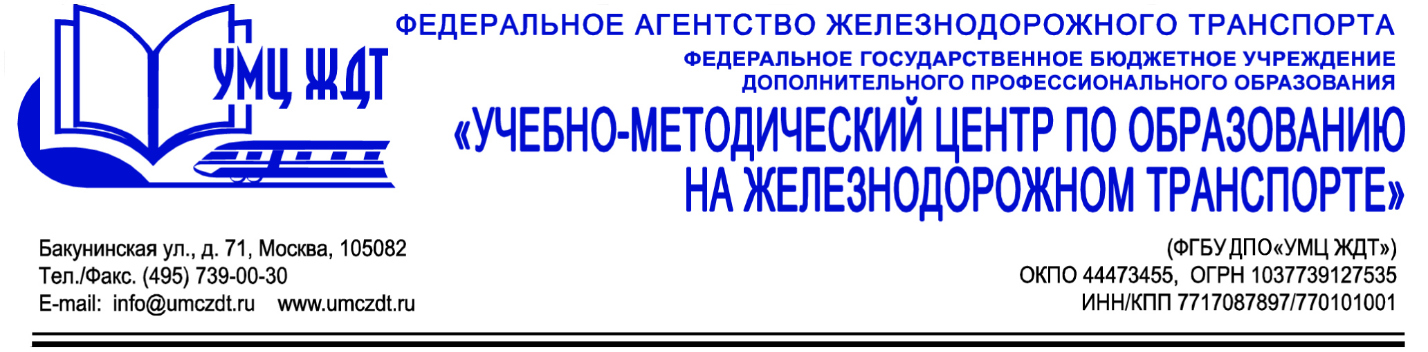 Учебно-тематический пландополнительной профессиональной программы (профессиональной переподготовки) «Управление персоналом»Наименование разделов, модулей, темВсего часовАудиторная нагрузка, часАудиторная нагрузка, часСамостоятель-ная работаНаименование разделов, модулей, темВсего часовЛекцииПрактические занятияСамостоятель-ная работа1Трудовое право581810301.1Предмет, метод и система трудового права82-61.2Правоотношения в сфере труда82-61.3Права и роль профсоюзов82241.4Профессиональная подготовка, переподготовка и повышение квалификации работников84221.5Правовая организация трудоустройства82-61.6Понятие, виды и режим рабочего времени102621.7Государственный надзор и контроль за соблюдением трудового законодательства и иных актов, содержащих нормы трудового права84-42Документационное обеспечение управления персоналом1143816602.1Документирование управленческой деятельности54186302.2Организация документооборота602010303Управление персоналом15072-783.1Персонал организации как объект управления188-103.2Кадровая политика188-103.3Привлечение и отбор персонала168-83.4Адаптация персонала на предприятии168-83.5Обучение персонала организации168-83.6Планирование деловой карьеры сотрудников организации168-83.7Мотивация трудовой деятельности168-83.8Заработная плата и ее организация188-103.9Оценка деятельности персонала организации168-84Экономика и организация труда1003010604.1Основы экономики и организации труда206-144.2Кадровая политика и стратегии управления персоналом 2064104.3Управление развитием персонала206-144.4Практика управления персоналом206684.5Международное исследование тенденций в сфере управления персоналом 206-145Бухгалтерский и управленческий учет персонала803010405.1Управленческий учет персонала Расчет среднего заработка. Удержания и вычеты из заработной платы166285.2Начисление больничных, отпусков, командировочных. Обработка информации по учету заработной платы. 166285.3Бухгалтерский учет операций с персоналом Синтетический учет оплаты труда.166285.4Типовые проводки по учету расчетов с персоналом по оплате труда. Отражение штрафов за нарушение трудового законодательства и системы страхования в системе учета166285.5Ведение отчетности по персоналу (формирование отчетов в ПФР, ФСС, налоговую инспекцию, справки для персонала).166286Организационное поведение и культура3084186.1Сущность и содержание организационной культуры51-46.2Типология организационной культуры31116.3Развитие организационной культуры51136.4Знаково-символическая составляющая организационной культуры 51136.5Влияние культуры на организационную эффективность31-26.6Национальное в организационной культуре31-26.7Сущность, виды и методы организационной диагностики (часть 1)31116.8Сущность, виды и методы организационной диагностики (часть 2)31-27 Основы менеджмента3084187.1Соотношение понятий «менеджмента» и «управление»31-27.2Эволюция управленческой мысли в России и за рубежом. Феномен управления в истории31-27.3Внутренняя и внешняя среда в управлении51-47.4Организационные структуры систем управления. Формирование организационных структур управления51137.5Решение в процессе управления: методы и модели принятия решений. Условия эффективности управленческих решений51137.6Коммуникация в процессе управления312-7.7Мотивация и стимулирование деятельности работника31-27.8Человеческие ресурсы в управлении31-28Антикризисное управление персоналом2882188.1Стратегии и тактики управления персоналом в предкризисный и кризисный период. Управление персоналом в условиях реализации программ изменения.2882189Итоговая аттестация10---Итого часов 60021256322